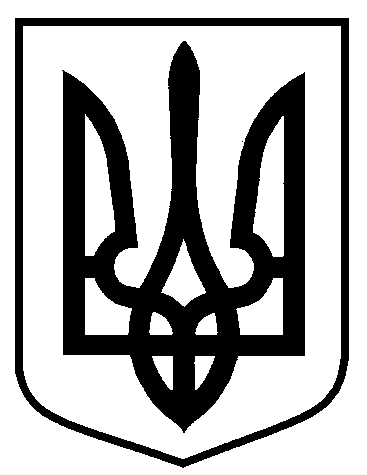 Сумська міська радаВиконавчий комітетВитяг із РІШЕННЯ від  20.03.2018  №  161На підставі поданої заяви та документів стосовно зміни поштової адреси, відповідно до Порядку присвоєння та зміни поштових адрес об’єктам нерухомого майна в місті Суми, затвердженого рішенням Сумської міської ради від 24 вересня 2014 року № 3554-МР, керуючись частиною першою статті 52 Закону України «Про місцеве самоврядування в Україні», виконавчий комітет Сумської міської ради ВИРІШИВ:Змінити поштову адресу земельній ділянці, що знаходяться у користуванні заявників згідно з додатком.Заявникам у відповідності до Правил благоустрою міста Суми, затвердженого рішенням Сумської міської ради від 26 грудня 2014 року             № 3853-МР, укласти договори про закріплення території міста Суми по утриманню в належному санітарно-технічному стані.В.о. міського головиз виконавчої роботи                                                                      В.В. Войтенко    Кривцов 700-103Розіслати: Кривцову А.В., заявникамПро зміну поштової адреси об’єкту нерухомого майна в місті Суми за адресою: вул. Івана Піддубного, 4/1